										Compiègne, le 20/01/2022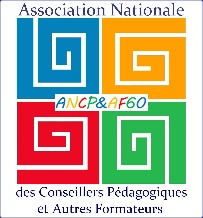 Commission « Culture humaniste »Une nouvelle commission de la mandature 2022-2025. Une nouvelle commission qui peine à se mettre en place…Une nouvelle commission dont personne ne veut prendre la responsabilité !J’ai accepté avec plaisir de prendre la suite de Daniel Feurtey pour l’organisation et la gestion du prix littéraire de l’ANCP&AF l’an prochain. C’est une tâche importante au sein de notre association et je ne souhaite pas prendre davantage de responsabilité. Je suis d’ailleurs membre du jury cette année et ai commencé la lecture des 17 manuscrits en course pour le prix 2022.Toutefois, il me semble important pour lancer la commission de réfléchir à ce qu’elle peut être, définir certains points.Je ne connais pas l’historique de la création de cette commission. Qui a proposé son existence ? Quels en étaient les objectifs ? Vous trouverez ici le fruit de ma réflexion concernant la naissance de cette commission dans laquelle je me suis inscrite pour la faire exister et la nourrir. De formation initiale scientifique, ce n’est pas naturellement une commission qui me correspond. De même, mon expérience professionnelle m’aurait plutôt conduit vers la commission EPS. M’inscrire à cette commission a relevé davantage de mes convictions profondes et de mon « humanisme » !Je me lance et relève ce défi ! J’espère que vous qui me lirez me rejoindrez sur le chemin de cette commission.I / Culture humaniste, tentative de définitionsCulture1. Définition anthropologique :En français, le mot « culture » possède plusieurs sens, tous issus de sa racine latine : cultus, « action de prendre soin ».Dans son Primitive Culture de 1871, Edward Burnett Tylor posait une définition que ses héritiers doteront d’une valeur canonique : la culture est « ce tout complexe comprenant à la fois les sciences, les croyances, les arts, la morale, les lois, les coutumes et les autres facultés et habitudes acquises par l’homme dans l’état social ». (Tylor, 1871).2. D’après le Petit Robert :2.1. Développement de certaines facultés de l'esprit par des exercices intellectuels appropriés ; ensemble des connaissances acquises. Exemples : La culture philosophique, scientifique. Synonymes : éducation, formation.Culture générale dans les domaines considérés comme nécessaires à tous (en dehors des spécialités, des métiers).2.2. Ensemble des aspects intellectuels, artistiques d'une civilisation. La culture occidentale, orientale.En didactique, ensemble des formes acquises de comportement dans les sociétés humaines.Culture humaniste : Culture qui permet de former notre jugement.Humanisme : 1. D’après le petit Robert :- En philosophie : Théorie, doctrine qui place la personne humaine et son épanouissement au-dessus de toutes les autres valeurs.- En histoire : Mouvement de la Renaissance, caractérisé par un effort pour relever la dignité de l'esprit humain et le mettre en valeur, et un retour aux sources gréco-latines. 2. https://www.lalanguefrancaise.com/litterature/courant-litteraire/humanisme « C’est un courant littéraire du XVIème siècle faisant partie de l'essor culturel de la Renaissance. Venant d'Italie et se propageant à toute l'Europe, l'Humanisme vise à redécouvrir les textes de l'Antiquité, et à promouvoir la tolérance, la liberté et l'amour de l'humanité.L'invention vers 1454 de l'imprimerie par Gutenberg et le soutien en France, par François Ier, aux artistes de la Renaissance, permirent la diffusion des idées humanistes. »3. https://fr.wikipedia.org/wiki/Humanisme « L'humanisme a d'abord et pendant longtemps désigné exclusivement un mouvement culturel, philosophique et artistique prenant naissance au XIVème siècle dans l'Italie de la Renaissance, puis se développant dans le reste de l’Europe. Moment de transition du Moyen Âge aux temps modernes, ce mouvement est en partie porté par l'esprit de laïcité qui resurgit alors, point de départ d’une crise de confiance profonde qui affecte l'Église catholique. Le terme humaniste existe dès le XVIème siècle pour désigner « celui qui cultive les humanités »Humaniste :1. D’après le Larousse :1.1. Nom (latin de la Renaissance humanista, du latin classique humanus, humain) :1.1.1. Vieux. Personne versée dans la connaissance des langues et littératures anciennes, dites « humanités ».1.1.2. Partisan de l'humanisme philosophique.1.1.3. Nom donné aux savants et littérateurs qui, au xve et xvie s., remirent en honneur les chefs-d'œuvre de l'Antiquité classique.1.2. Adjectif : Relatif à l'humanisme philosophique ; qui met l'homme au centre de ses préoccupations.2. Synonymes d’après le Petit Robert :2.1. Nom : lettré, érudit, philosophe, sage, savant, clerc (anciennt ou littéraire).2.2. Adjectif : philanthropique, altruiste, bon, charitable, généreux.3. https://www.cairn.info/revue-nectart-2017-1-page-3.htm Dis papa, c’est quoi un humaniste ? par Éric Fourreau, dans NectArt 2017/1 (N° 4), pages 3 à 6.« - Dis papa, c’est quoi un humaniste ?- C’est quelqu’un qui pense que les hommes ont leur destin en main, qu’ils doivent construire par eux-mêmes le monde dans lequel ils vivent, être tolérants avec les autres, libres de leurs actes, sans se référer à une puissance extérieure, religieuse, surnaturelle ou politique. Cela se rapporte aussi à un mouvement de pensée, qu’on a appelé l’humanisme, né au moment de la Renaissance.- Ah oui, c’est pour ça que ça n’existe plus ?- Si, si, heureusement… »II / La culture humaniste à l’Ecole2008« La culture humaniste des élèves dans ses dimensions historiques, géographiques, artistiques et civiques senourrit aussi des premiers éléments d’une initiation à l’histoire des arts. » B.O. n°0 du 20 février 2008, programme du CE2, du CM1 et du CM2.« Une initiation à l’histoire des arts est introduite dès le cours préparatoire et bénéficie d’un programme précis dès le CE2 en lien avec l’étude des six périodes chronologiques prévues par le programme d’histoire. Elle bénéficiera d’un horaire spécifique qui lui sera attribué au cycle 3, avec un minimum de 20 heures annuelles en liaison avec l’enseignement de l’histoire, de la pratique artistique et du français. De même, une éducation au développement durable est intégrée à la fois au programme de géographie et au programme de sciences du cycle. » X. Darcos, 20/02/082011 « Une pratique fréquente du chant dans toutes les écoles est l’objectif qu’il faut poursuivre en prenant appui sur des outils nationaux qui seront diffusés dès la rentrée, et sur les ressources locales. » Extrait de la circulaire de rentrée 2011.Des progressions pédagogiques pour le cycle 2 et le cycle 3 ont été publiées sur Eduscol pour aider à la mise en œuvre des programmes.2016A la rentrée 2016, le Socle commun de connaissances, de compétences et de culture entre en vigueur. Au travers de ses cinq domaines, la construction de cette culture humaniste chez les élèves de 6 à 16 ans est possible :Permettre aux élèves d’acquérir tout à la fois le sens de la continuité et de la rupture, de l’identité et de l’altérité : En sachant d’où viennent la France et l’Europe et en sachant les situer dans le monde d’aujourd’hui, les élèves se projetteront plus lucidement dans l’avenir.La culture humaniste contribue à la formation du jugement, du goût et de la sensibilité. Elle enrichit la perception du réel, ouvre l’esprit à la diversité des situations humaines, invite à la réflexion sur ses propres opinions et sentiments et suscite des émotions esthétiques. Elle se fonde sur l’analyse et l’interprétation des textes et des œuvres d’époques ou de genres différents. Elle repose sur la fréquentation des œuvres littéraires (récits, romans, poèmes, pièces de théâtre), qui contribue à la connaissance des idées et à la découverte de soi. Elle se nourrit des apports de l’éducation artistique et culturelle.2017-2021« L’éducation nationale a pour missions d’apporter une culture humaniste à tous les élèves, par le développement de l’éducation artistique et culturelle et la valorisation des enseignements de langues et cultures de l’Antiquité.Il s’agit d’étendre l'éducation artistique et culturelle à 100 % des élèves.Notre maison commune a pour mission d’apporter une culture humaniste à tous les élèves et de développer leur formation sensible au travers des pratiques artistiques.Parce qu’ils nous font mieux appréhender le monde, parce qu’ils participent de l’épanouissement des élèves et qu’ils sont les facteurs essentiels d’une véritable égalité des chances, les arts et la culture sont au cœur de l’École.Depuis 2017, le ministère porte cette politique au rang de ses priorités en complément des savoirs fondamentaux. »De 2017 à aujourd’hui, des progrès sont perceptibles mais non encore suffisants dans cinq domaines : lire, chanter, regarder (cinéma/patrimoine), s’exprimer à l’oral, développer son esprit critique.Le ministère a poursuivi et étendu des actions au cours de cette année 2021–2022 au sein de l’école :La lecture a été déclarée « Grande cause nationale » et fera l’objet de développements renforcés.Le développement du chant avec la création de nouvelles chorales scolaires.Le projet de ciné-clubs "engagement et vie civique" avec le CNC, permettant des projections-débats autour d’enjeux citoyens.La publication d’un guide pour systématiser l’éducation aux médias et à l’information pour tous les niveaux et toutes les disciplines dans le cadre des enseignements et des actions éducatives.https://www.education.gouv.fr/apporter-une-culture-humaniste-chaque-eleve-324653 III / La culture humaniste dans les textes officielsDans les programmes parus au BOEN n° 31 du 30 juillet 2020, les termes humanisme et humaniste ne trouvent qu’une seule occurrence ! Nous trouvons dans le programme de cycle 3, au volet 2 « Contributions essentielles des différents enseignements au socle commun » :« L’enseignement des langues vivantes intègre les spécificités culturelles des pays ou régions concernés et construit une culture humaniste. Il invite les élèves à découvrir des traces, des éléments de l'histoire du/des pays ou régions dont on apprend la langue, les expose à des expériences artistiques variées (arts plastiques, musique, cinéma, littérature enfantine, traditions et légendes, etc.) et à la sensibilité humaine dans sa diversité ; il leur fait prendre conscience des modes de vie, des us et coutumes, des valeurs de la culture étrangère ou régionale, qui est ainsi mise en regard avec leur propre culture.L’enseignement des arts apprend aux élèves à identifier des caractéristiques qui inscrivent l’œuvre dans une aire géographique ou culturelle et dans un temps historique, contemporain, proche ou lointain. Il permet de distinguer l’intentionnel et l’involontaire, ce qui est contrôlé et ce qui est le fruit du hasard, de comprendre le rôle qu’ils jouent dans les démarches créatrices et d’établir des relations entre des caractéristiques formelles et des contextes historiques. Par l’enseignement de l’histoire des arts, il accompagne l’éducation au fait historique d’une perception sensible des cultures, de leur histoire et de leurs circulations. En arts plastiques, en éducation musicale et en français, les élèves organisent l’expression d’intentions, de sensations et d’émotions en ayant recours à des moyens choisis et adaptés.En éducation physique et sportive, les élèves se construisent une culture sportive. Ils découvrent le sens et l’intérêt de quelques grandes œuvres du patrimoine national et mondial, notamment dans le domaine de la danse. »Le mot culture est omniprésent dans les programmes des cycles 2 et 3 de l’Ecole primaire, absent dans celui du cycle 1, ce qui est étonnant pour la première école de la socialisation, celle où il est question de mobiliser les langages dans toutes ses dimensions, celle où l’on place les bases e la connaissance.Le mot culture et les mots de la même famille sont de nombreuses fois utilisés dans les programmes des cycles 2 et 3, et leur signification en fonction du contexte prend un sens différent.Il y est question de sa propre culture, ou culture personnelle, des autres cultures, des cultures des mondes, de culture civique, culture commune, culture artistique, culture juridique, culture sportive, physique et artistique, culture scolaire, culture scientifique, et en plus, pour le cycle 3, de culture humaniste, culture étrangère, culture littéraire et artistique.Vous trouverez ci-dessous les extraits des programmes contenant les occurrences des mots de la famille de culture.Cycle 2« L'enseignement et l’apprentissage d'une langue vivante, étrangère ou régionale, doivent mettre les élèves en position de s'exercer dans la langue et de réfléchir sur la langue. Le travail sur la langue et celui sur la culture sont indissociables. »« En dehors de l’école, dans leurs familles ou ailleurs, les enfants acquièrent des connaissances dans de nombreux domaines : social (règles, conventions, usages), physique (connaissance de son corps, des mouvements), de la langue orale et de la culture. Ces connaissances contribuent aux fondements des apprentissages. L’élève est encouragé à comprendre ce qu’il sait et sait faire ainsi qu’à utiliser sa réflexion lors des temps d’apprentissage. »« La rencontre avec la littérature est aussi un moyen de donner toute leur place aux apprentissages culturels, en utilisant la langue étrangère ou régionale aussi bien que le français (albums bilingues, etc.). Le travail dans plusieurs autres enseignements, en particulier l’éducation musicale ou encore l’éducation physique et sportive, contribue à sensibiliser les élèves à la dimension culturelle. »« En langues vivantes étrangères et régionales, utiliser des supports écrits ou multimédia, papiers ou numériques, culturellement identifiables développe le goût des échanges. »« L’accès à des valeurs morales, civiques et sociales se fait à partir de situations concrètes, de confrontations avec la diversité des textes et des œuvres dans tous les enseignements et plus particulièrement dans l’enseignement moral et civique. Cet enseignement poursuit trois finalités intimement liées entre elles : respecter autrui ; acquérir et partager les valeurs de la République ; construire une culture civique. Il vise à faire comprendre pourquoi et comment sont élaborées les règles, à en acquérir le sens, à connaître le droit dans et hors de l’école. Confronté à des exemples de préjugés, à des réflexions sur la justice et l’injustice, l’élève est sensibilisé à une culture du jugement moral : par le débat, l’argumentation, l’interrogation raisonnée, l’élève acquiert la capacité d’émettre un point de vue personnel, d’exprimer ses sentiments, ses opinions, d’accéder à une réflexion critique, de formuler et de justifier des jugements. Il apprend à différencier son intérêt particulier de l’intérêt général. Il est sensibilisé à un usage responsable du numérique. »« L’enseignement des arts plastiques permet lui aussi d’aborder sous un angle différent les objets et la matière lors de la conception et de la réalisation d’objets. L’imagination et la créativité sont convoquées lors de la modélisation de quelques objets dans la sphère artistique, culturelle ou esthétique ou dans la sphère technologique comme des circuits électriques simples, en se fondant sur l’observation et quelques connaissances scientifiques ou techniques de base. »« Plus particulièrement, le champ « Questionner le monde » permet également de construire progressivement une culture commune, dans une société organisée, évoluant dans un temps et un espace donnés : découverte de l’environnement proche et plus éloigné, étude de ces espaces et de leurs principales fonctions, comparaison de quelques modes de vie et mise en relation des choix de transformation et d’adaptation aux milieux géographiques. À cette occasion, l’impact de l’activité humaine sur l’environnement proche ou plus éloigné est abordé. L’enseignement des langues vivantes étrangères et régionales, dans sa dimension culturelle, contribue à faire comprendre d’autres modes de vie. »« Langues vivantes (étrangères ou régionales) - Le travail sur la langue est indissociable de celui sur la culture. »« Approches culturelles : Le socle commun de connaissances, de compétences et de culture offre dans le domaine « Les représentations du monde et l’activité humaine » une entrée particulièrement riche, qui permet aux élèves de commencer, dès le cycle 2, à observer et à aborder les faits culturels et à développer leur sensibilité à la différence et à la diversité culturelle. […] Les élèves découvrent les éléments culturels en contexte grâce aux possibilités offertes par la vie de classe, les activités ritualisées, les centres d’intérêt et les goûts de leur âge, les événements rythmant l’année scolaire et une ouverture sur l’environnement matériel et les grands repères culturels des élèves du même âge dans les pays ou régions étudiés. (L’environnement géographique ou culturel proche - Les monstres, fées et autres références culturelles de la littérature enfantine. »« L’enseignement des langues vivantes étrangères ou régionales constitue un moyen de donner toute sa place aux apprentissages culturels et à la formation civique des élèves en s’interrogeant sur les modes de vie des pays ou des régions concernés, leur patrimoine culturel, et en appréhendant les différences avec curiosité et respect. »« Les enseignements artistiques prennent en compte le son et les images qui font partie de l’environnement quotidien des élèves. Ils développent une écoute, un regard curieux et informé sur l’art, dans sa diversité. Ils contribuent ainsi à la construction de la personnalité et à la formation du citoyen, développant l’intelligence sensible et procurant des repères culturels, nécessaires pour participer à la vie sociale. Ces deux enseignements sont propices à la démarche de projet. Ils s’articulent aisément avec d’autres enseignements pour consolider les compétences, transférer les acquis dans le cadre d’une pédagogie de projet interdisciplinaire, s’ouvrant ainsi à d’autres domaines artistiques, tels que l’architecture, le cinéma, la danse, le théâtre... ainsi qu’à des questionnements variés susceptibles d’aborder des questions d’actualité, de société, ou liées à l’environnement. Ils s’enrichissent du travail concerté avec les structures et partenaires culturels. Ils sont ainsi le fondement, au sein de l’école, du parcours d’éducation artistique et culturelle de chaque élève, contribuant aux trois champs d’action constitutifs : rencontres, pratiques et connaissances. Par leur intégration au sein de la classe, ils instaurent une relation spécifique au savoir, liée à l’articulation constante entre pratique et réflexion. »« En cycle 2, cet enseignement consolide la sensibilisation artistique engagée en maternelle et apporte aux élèves des connaissances et des moyens qui leur permettront, dès le cycle 3, d’explorer une expression personnelle, de reconnaître la singularité d’autrui et d’accéder à une culture artistique partagée. Les élèves passent ainsi progressivement d’une posture encore souvent autocentrée à une pratique tournée vers autrui et établissent des liens entre leur univers et une première culture artistique commune. »« Il développe peu à peu chez les élèves une attention aux éléments du langage plastique et une culture plastique commune. »« Prenant en compte la sensibilité et le plaisir de faire de la musique comme d’en écouter, l’éducation musicale apporte les savoirs culturels et techniques nécessaires au développement des capacités d’écoute et d’expression. »« Au terme du cycle 2, les élèves disposent d’un ensemble d’expériences, de savoir-faire et de repères culturels qui seront à la base de la formation musicale et artistique poursuivie en cycle 3. »« L’éducation physique et sportive développe l’accès à un riche champ de pratiques, à forte implication culturelle et sociale, importantes dans le développement de la vie personnelle et collective de l’individu. Tout au long de la scolarité, l’éducation physique et sportive a pour finalité de former un citoyen lucide, autonome, physiquement et socialement éduqué, dans le souci du vivre-ensemble. Elle amène les enfants et les adolescents à rechercher le bien-être et à se soucier de leur santé. Elle assure l’inclusion, dans la classe, des élèves à besoins éducatifs particuliers ou en situation de handicap. L’éducation physique et sportive initie au plaisir de la pratique sportive. »« Construire une culture civique.La conception républicaine de la citoyenneté insiste à la fois sur l’autonomie du citoyen et sur son appartenance à la communauté politique formée autour des valeurs et principes de la République. Elle signale l’importance de la loi et du droit, tout en étant ouverte à l’éthique de la discussion qui caractérise l’espace démocratique.Elle trouve son expression dans le Socle commun de connaissances, de compétences et de culture, selon lequel l’École « permet à l'élève d'acquérir la capacité à juger par lui-même, en même temps que le sentiment d'appartenance à la société. Ce faisant, elle permet à l’élève de développer dans les situations concrètes de la vie scolaire son aptitude à vivre de manière autonome, à participer activement à l’amélioration de la vie commune et à préparer son engagement en tant que citoyen ».La culture civique portée par l’enseignement moral et civique articule quatre domaines : la sensibilité, la règle et le droit, le jugement, l’engagement.- La culture de la sensibilité permet d’identifier et d’exprimer ce que l’on ressent, comme de comprendre ce que ressentent les autres. Elle permet de se mettre à la place de l’autre.- La culture de la règle et du droit unit le respect des règles de la vie commune et la compréhension du sens de ces règles. Elle conduit progressivement à une culture juridique et suppose la connaissance de la loi.- La culture du jugement est une culture du discernement. Sur le plan éthique, le jugement s’exerce à partir d’une compréhension des enjeux et des éventuels conflits de valeurs ; sur le plan intellectuel, il s’agit de développer l’esprit critique des élèves, et en particulier de leur apprendre à s’informer de manière éclairée.- La culture de l’engagement favorise l’action collective, la prise de responsabilités et l’initiative. Elle développe chez l’élève le sens de la responsabilité par rapport à lui-même et par rapport aux autres, à la nation et à l’environnement (climat, biodiversité, etc.).Cette culture civique irrigue l’ensemble des enseignements, elle est au cœur de la vie de l’école et de l’établissement, elle est portée par certaines des actions qui mettent les élèves au contact de la société. En particulier, les actions concernant l’éducation au développement durable, au service de la prise de conscience écologique, ont vocation à contribuer à la culture de l’engagement individuel comme collectif, citoyen avant tout, au service du respect et de la protection de l’environnement à toutes les échelles, et à court et moyen termes. »« L’enseignement moral et civique articule des valeurs, des savoirs (littéraires, scientifiques, historiques, juridiques, etc.) et des pratiques. Il requiert l’acquisition de connaissances et de compétences dans les quatre domaines de la culture civique et donne lieu à des traces écrites et à une évaluation. »Connaissances ou compétences associées :- Mobiliser des références culturelles nécessaires pour comprendre le message ou le texte ;- Savoir mettre en relation sa lecture avec les éléments de sa propre culture ;- Découvrir quelques aspects culturels d’une langue vivante étrangère et régionale : Identifier quelques grands repères culturels de l’environnement quotidien des élèves du même âge dans les pays ou régions étudiés.- Se repérer dans les domaines liés aux arts plastiques, être sensible aux questions de l’art :Effectuer des choix parmi les images rencontrées, établir un premier lien entre son univers visuel et la culture artistique.[…]S’ouvrir à la diversité des pratiques et des cultures artistiques.- S’approprier une culture physique sportive et artistique.- Comparer des modes de vie (alimentation, habitat, vêtements, outils, guerre, déplacements...) à différentes époques ou de différentes cultures.Exemples de situations, d’activités et de ressources pour l’élève :- Activités fréquentes pour développer l’enrichissement lexical (et culturel) et la notion de plaisir : découverte d’un mot, de sa singularité, ses sonorités, sa graphie, sa formation, etc. ;- Activités d’exposition à la langue dans divers contextes culturellement identifiables, correspondant aux préoccupations des élèves de cet âge, en utilisant les outils numériques, en écoutant la lecture d’albums, des comptines ou des chansons, en visionnant de brefs extraits de dessins d’animation, de films pour enfants.Attendus de fin de cycle 2 :- Lire et comprendre des textes variés, adaptés à la maturité et à la culture scolaire des élèves.Cycle 3 « Les élèves apprennent à maîtriser les codes des langages artistiques étudiés et développent ainsi une capacité accrue d’attention et de sensibilité aux productions. Ils rencontrent les acteurs de la création et en découvrent les lieux. L’acquisition d’une culture artistique diversifiée et structurée est renforcée au cycle 3 par l’introduction d’un enseignement d’histoire des arts, transversal aux différents enseignements. »« L’enseignement des sciences et de la technologie au cycle 3 a pour objectif de faire acquérir aux élèves une première culture scientifique et technique indispensable à la description et la compréhension du monde et des grands défis de l’humanité. Les élèves apprennent à adopter une approche rationnelle du monde en proposant des explications et des solutions à des problèmes d’ordre scientifique et technique. »« Dans le domaine des arts, de l’éducation physique et sportive et de la littérature, les élèves sont amenés à découvrir et fréquenter un nombre significatif d’œuvres et à relier production et réception des œuvres. Le cycle 3 développe et structure ainsi la capacité des élèves à situer ce qu’ils pratiquent et à se situer par rapport aux productions des artistes. Il garantit l’acquisition d’une culture commune, physique, sportive et artistique. »« L’enseignement des langues vivantes fait également découvrir à l’élève d’autres cultures, d’autres manières de comprendre le monde et d’en appréhender les problématiques humaines, sociétales, économiques et environnementales. »« L’enseignement de l’histoire a d’abord pour intention de créer une culture commune et de donner une place à chaque élève dans notre société et notre présent. »« L’enseignement des mathématiques, des sciences et de la technologie contribue également à développer des repères spatiaux et temporels en faisant acquérir aux élèves des notions d’échelle, en différenciant différentes temporalités et en situant des évolutions scientifiques et techniques dans un contexte historique, géographique, économique ou culturel. Cet enseignement contribue à relier des questions scientifiques ou technologiques à des problèmes économiques, sociaux, culturels, environnementaux, sanitaires. »« En français, la fréquentation des œuvres littéraires, écoutées ou lues, mais également celle des œuvres théâtrales et cinématographiques, construisent la culture des élèves, contribuent à former leur jugement esthétique et enrichissent leur rapport au monde. »« L’enseignement des langues vivantes intègre les spécificités culturelles des pays ou régions concernés et construit une culture humaniste. […] il leur fait prendre conscience des modes de vie, des us et coutumes, des valeurs de la culture étrangère ou régionale, qui est ainsi mise en regard avec leur propre culture. »« L’enseignement des arts apprend aux élèves à identifier des caractéristiques qui inscrivent l’œuvre dans une aire géographique ou culturelle et dans un temps historique, contemporain, proche ou lointain. Il permet de distinguer l’intentionnel et l’involontaire, ce qui est contrôlé et ce qui est le fruit du hasard, de comprendre le rôle qu’ils jouent dans les démarches créatrices et d’établir des relations entre des caractéristiques formelles et des contextes historiques. Par l’enseignement de l’histoire des arts, il accompagne l’éducation au fait historique d’une perception sensible des cultures, de leur histoire et de leurs circulations. »« En éducation physique et sportive, les élèves se construisent une culture sportive. Ils découvrent le sens et l’intérêt de quelques grandes œuvres du patrimoine national et mondial, notamment dans le domaine de la danse. »« Le langage oral, qui conditionne également l’ensemble des apprentissages et constitue un moyen d’entrer dans la culture de l’écrit, continue à faire l’objet d'une attention constante et d’un travail spécifique. »« L’expression orale et écrite, la lecture sont prépondérantes dans l’enseignement du français, en lien avec l’étude des textes qui permet l’entrée dans une culture littéraire commune. »« Le cycle 3 construit ainsi une première culture littéraire et artistique structurée autour de grandes entrées pour chaque année du cycle. »« Les situations de lecture sont nombreuses et régulières, les supports variés et riches tant sur le plan linguistique que sur celui des contenus. Il s’agit de confronter les élèves à des textes, des oeuvres et des documents susceptibles de développer leur bagage linguistique et en particulier leur vocabulaire, de nourrir leur imagination, de susciter leur intérêt et de développer leurs connaissances et leur culture. »« Culture littéraire et artistiqueDes indications de corpus permettent de ménager dans la programmation annuelle des professeurs un équilibre entre les genres et les formes littéraires ; elles fixent quelques points de passage obligés, pour faciliter la construction d’une culture commune ; elles proposent des ouvertures vers d’autres domaines artistiques et établissent des liens propices à un travail commun entre différents enseignements. »« Le souci d’assurer la cohérence intellectuelle du travail, l’objectif d’étendre et d’approfondir la culture des élèves, l’ambition de former leur goût et de varier les lectures pour ménager leur intérêt, rendent en tout état de cause nécessaire d’organiser le projet pédagogique annuel en périodes sur un rythme adapté à ces objectifs. »« On veille à la diversité des œuvres choisies en puisant dans la littérature française, les littératures francophones et les littératures étrangères et régionales ; on sensibilise ainsi les élèves à la diversité des cultures du monde. »« Les entrées du programme de culture littéraire et artistique permettent des croisements privilégiés avec les programmes d’histoire, d’histoire des arts et d’enseignement moral et civique. »« En passant de A1 à A2, les élèves quittent « le niveau de découverte » pour entrer dans le « niveau intermédiaire ». Il convient de garder à l'esprit l'âge des élèves du cycle 3 dans le choix des contenus culturels et linguistiques. »« Des connaissances linguistiques et des connaissances relatives aux modes de vie et à la culture du ou des pays ou de la région où est parlée la langue confortent cet usage. »« Indissociable de l’apprentissage de la langue, l’élargissement des repères culturels favorise la prise de conscience de certaines différences, développe curiosité et envie de communiquer. »« NIVEAU A1 Les mots et expressions à repérer sont familiers, très élémentaires. Ils concernent l'élève, sa famille, son environnement concret et immédiat, quelques éléments culturels très connus. »« NIVEAU A2 Les mots et expressions à repérer sont familiers et courants. Ils concernent la vie quotidienne, la présentation d'autres personnes ou personnages et quelques éléments culturels du/des pays ou de la / des régions dont on apprend la langue. »« Activités culturelles et linguistiquesLes réalités culturelles des pays et des régions dont on étudie la langue restent l'entrée privilégiée des apprentissages. Ces connaissances s’articulent aux compétences à développer et sont utilisées en situations de communication afin de s’inscrire dans la démarche actionnelle mise en œuvre depuis 2005 dans l’enseignement des langues vivantes. Elles tiennent compte de l’âge des élèves et de leur maturité, au fil des trois années du cycle 3. Les thématiques ou les types de supports (théâtre, cinéma, poésie…) mentionnés en cycle 2 peuvent être repris en veillant à proposer une progression sur l’ensemble de la scolarité obligatoire et en évitant les redondances, l’objectif d’enrichissement linguistique restant lié aux autres enseignements dispensés.Au cycle 3, les connaissances culturelles sont réparties selon trois axes :- la personne et la vie quotidienne ;- des repères géographiques, historiques et culturels dans la langue étudiée ;- l'imaginaire.Modes de vie, fêtes et traditions, quelques repères historiques et géographiques, quelques personnages de la culture de l’aire concernée, monuments et œuvres célèbres, contes, légendes, comptines sont découverts et étudiés en contexte grâce aux possibilités offertes par la vie de classe, les activités ritualisées, les centres d’intérêt et les divers événements qui rythment l’année scolaire. »« Comme au cycle 2, l’enseignement des arts plastiques s’appuie sur des situations ouvertes favorisant l’initiative, l’autonomie et le recul critique. La pratique plastique exploratoire et réflexive, toujours centrale dans les apprentissages, est privilégiée : observation, invention et réflexion sont travaillées dans un même mouvement pour permettre l’appropriation des références artistiques qui constituent une culture commune enrichie par la culture des élèves. »« Le professeur favorise une rencontre régulière, directe ou médiatisée, avec des œuvres d’art de référence, contemporaines et passées, occidentales et extra-occidentales, pour nourrir la sensibilité et l’imaginaire des élèves, enrichir leurs capacités d’expression et construire leur jugement. Il veille à aborder la diversité des pratiques, des époques et des lieux de création dans les références culturelles exploitées. »« Le développement de la compétence « Se repérer dans les domaines liés aux arts plastiques, être sensible aux questions de l’art » permet notamment des rapprochements avec l’enseignement des langues vivantes, par la prise en compte de contextes artistico-culturels différents. »« Par le travail de la perception, celui de l’écoute de la musique, les élèves développent leurs capacités à percevoir des caractéristiques plus fines et des organisations plus complexes de la musique ; ils apprennent à identifier des relations, des ressemblances et des différences entre plusieurs œuvres ; ils acquièrent des repères structurant leur culture artistique et apprennent à s’y référer ; ils découvrent peu à peu que le goût est une notion relative et, dépassant progressivement leur seule immédiate émotion, développent leur esprit critique en exprimant des avis personnels. »« Histoire des artsL’enseignement pluridisciplinaire et transversal de l’histoire des arts structure la culture artistique de l’élève par l’acquisition de repères issus des œuvres et courants artistiques divers et majeurs du passé et du présent et par l’apport de méthodes pour les situer dans l’espace et dans le temps, les interpréter et les mettre en relation. Il contribue au développement d’un regard sensible, instruit et réfléchi sur les œuvres.Tout au long du cycle 3, l’histoire des arts contribue à créer du lien entre les autres enseignements et met en valeur leur dimension culturelle. À partir de la classe de sixième, il associe des professeurs de plusieurs disciplines.L’histoire des arts intègre autant que possible l’ensemble des expressions artistiques du passé et du présent, savantes et populaires, occidentales et extra-occidentales. Son enseignement s’appuie sur le patrimoine, tant local que national et international, en exploitant notamment les ressources numériques. Constitutif du parcours d’éducation artistique et culturelle de l’élève, il associe la fréquentation des œuvres et l’appropriation de connaissances sans s’arrêter aux frontières traditionnelles des beaux-arts, de la musique, du théâtre, de la danse, de la littérature et du cinéma. »« Dans le cadre de son parcours d’éducation artistique et culturelle, et notamment grâce aux enseignements artistiques, l’élève a été amené au cours des cycles 1 et 2 à rencontrer des œuvres d’art ; à l’issue de ces cycles, il a développé une sensibilité aux langages artistiques. Il comprend des notions élémentaires propres à chaque champ d’expression artistique (par exemple : que l’architecture organise un espace ; que la peinture ou le théâtre peuvent représenter le réel ; que la musique peut chercher à exprimer un sentiment) ; il sait identifier et nommer quelques éléments constitutifs d’une œuvre d’art et, sur des bases simples, la comparer à d’autres. Il observe, écoute et se conduit selon les codes appropriés dans des lieux d’art et de culture. »« L’éducation physique et sportive développe l’accès à un riche champ de pratiques, à forte implication culturelle et sociale, importantes dans le développement de la vie personnelle et collective de l’individu. Tout au long de la scolarité, l’éducation physique et sportive a pour finalité de former un citoyen lucide, autonome, physiquement et socialement éduqué, dans le souci du vivre-ensemble. Elle amène les enfants et les adolescents à rechercher le bien-être et à se soucier de leur santé. Elle assure l’inclusion, dans la classe, des élèves à besoins éducatifs particuliers ou en situation de handicap. L’éducation physique et sportive initie au plaisir de la pratique sportive. »« Construire une culture civiqueLa conception républicaine de la citoyenneté insiste à la fois sur l’autonomie du citoyen et sur son appartenance à la communauté politique formée autour des valeurs et principes de la République. Elle signale l’importance de la loi et du droit, tout en étant ouverte à l’éthique de la discussion qui caractérise l’espace démocratique.Elle trouve son expression dans le socle commun de connaissances, de compétences et de culture, selon lequel l’École « permet à l'élève d'acquérir la capacité à juger par lui-même, en même temps que le sentiment d'appartenance à la société. Ce faisant, elle permet à l’élève de développer dans les situations concrètes de la vie scolaire son aptitude à vivre de manière autonome, à participer activement à l’amélioration de la vie commune et à préparer son engagement en tant que citoyen ».La culture civique portée par l’enseignement moral et civique articule quatre domaines : la sensibilité, la règle et le droit, le jugement, l’engagement.La culture de la sensibilité permet d’identifier et d’exprimer ce que l’on ressent, comme de comprendre ce que ressentent les autres. Elle permet de se mettre à la place de l’autre.La culture de la règle et du droit unit le respect des règles de la vie commune et la compréhension du sens de ces règles. Elle conduit progressivement à une culture juridique et suppose la connaissance de la loi.La culture du jugement est une culture du discernement. Sur le plan éthique, le jugement s’exerce à partir d’une compréhension des enjeux et des éventuels conflits de valeurs ; sur le plan intellectuel, il s’agit de développer l’esprit critique des élèves, et en particulier de leur apprendre à s’informer de manière éclairée.La culture de l’engagement favorise l’action collective, la prise de responsabilités et l’initiative. Elle développe chez l’élève le sens de la responsabilité par rapport à lui-même et par rapport aux autres, à la nation et à l’environnement (climat, biodiversité, etc.).Cette culture civique irrigue l’ensemble des enseignements, elle est au cœur de la vie de l’école et de l’établissement, elle est portée par certaines des actions qui mettent les élèves au contact de la société. En particulier, les actions concernant l’éducation au développement durable, au service de la prise de conscience écologique, ont vocation à contribuer à la culture de l’engagement individuel comme collectif, citoyen avant tout, au service du respect et de la protection de l’environnement à toutes les échelles, et à court et moyen termes. »« L’enseignement moral et civique articule des valeurs, des savoirs (littéraires, scientifiques, historiques, juridiques, etc.) et des pratiques. Il requiert l’acquisition de connaissances et de compétences dans les quatre domaines de la culture civique et donne lieu à des traces écrites et à une évaluation. »« GEOGRAPHIE Les apprentissages commencent par une investigation des lieux de vie du quotidien et de proximité ; sont ensuite abordés d’autres échelles et d’autres « milieux » sociaux et culturels. »« MATHEMATIQUES La mise en perspective historique de certaines connaissances (numération de position, apparition des nombres décimaux, du système métrique, etc.) contribue à enrichir la culture scientifique des élèves. »Connaissances ou compétences associées :- Repérer et prendre en compte les caractéristiques des différents genres de discours (récit, compte rendu, reformulation, exposé, argumentation, etc.), le lexique et les références culturelles liés au domaine du message ou du texte entendu.- Être capable de mettre en relation le texte lu avec les lectures antérieures, l’expérience vécue et les connaissances culturelles.- Enrichir son lexique par la lecture, en lien avec le programme de culture littéraire et artistique.- S’interroger sur les valeurs socio-culturelles et les qualités humaines dont il / elle est porteur, sur l’identification ou la projection possible du lecteur.- Découvrir des poèmes, des contes étiologiques, des paroles de célébration appartenant à différentes cultures.- Découvrir les aspects culturels d’une langue vivante étrangère et régionale :Identifier quelques grands repères culturels de l’environnement quotidien des élèves du même âge dans les pays ou régions étudiés.Mobiliser ses connaissances culturelles pour décrire ou raconter des personnages réels ou imaginaires.- Comprendre et extraire l'information essentielle d'un message oral de courte durée. (Lexique : répertoire de mots isolés, d'expressions simples et d'éléments culturels concernant des informations sur la personne, son quotidien et son environnement).- Comprendre des textes courts et simples (consignes, correspondance, poésie, recette, texte informatif, texte de fiction, etc.) accompagnés d'un document visuel, en s'appuyant sur des éléments connus. (Lexique : répertoire de mots isolés, d'expressions simples et d'éléments culturels concernant des informations sur la personne, son quotidien et son environnement).- Repérer des éléments significatifs (graphiques, syntaxiques, morphologiques, lexicaux, culturels) lui permettant de reconstruire le sens du texte (dans une langue étrangère).- Décrire son environnement quotidien, des personnes et/ou des activités culturellement connotées.- Faire une brève annonce (date, anniversaire, invitation, etc.) en situant l'événement dans le temps et l'espace. (Lexique : mobilisation de mots isolés, d'expressions simples et d'éléments culturels pour des informations sur la personne, les besoins quotidiens, son environnement. »- Rédiger un courrier court et simple, en référence à des modèles (message électronique, carte postale, lettre).(Lexique : mobilisation de mots isolés, d'expressions simples et d'éléments culturels pour des informations sur la personne, les besoins quotidiens, son environnement.)- Réagir à des propositions, dans des situations de la vie courante (remercier, féliciter, présenter des excuses, accepter, refuser, etc.). (Lexique : Mobilisation de mots isolés, d'expressions simples et d'éléments culturels pour des informations sur la personne, les besoins quotidiens, son environnement.)- Se repérer dans les domaines liés aux arts plastiques, être sensible aux questions de l’art :Repérer, pour les dépasser, certains a priori et stéréotypes culturels et artistiques.Identifier quelques caractéristiques qui inscrivent une œuvre d’art dans une aire géographique ou culturelle et dans un temps historique, contemporain, proche ou lointain.- Identifier quelques caractéristiques qui inscrivent une œuvre musicale dans une aire géographique ou culturelle et dans un temps historique contemporain, proche ou lointain.- Décrire et comparer des éléments sonores issus de la biodiversité, de contextes musicaux, d’aires géographiques ou culturelles différents et dans un temps historique, contemporain, proche ou lointain.- Relier des caractéristiques d’une œuvre d’art à des usages ainsi qu’au contexte historique et culturel de sa création.- Effectuer une recherche (dans le cadre d’un exercice collectif et sur la base de consignes précises) en vue de préparer une sortie culturelle.- S’approprier une culture physique sportive et artistique.- Replacer des évolutions scientifiques et technologiques dans un contexte historique, géographique, économique et culturel.- Repérer les évolutions d’un objet dans différents contextes (historique, économique, culturel).Exemples de situations, d’activités et de ressources pour l’élève :- Rendre compte de sa compréhension des textes : évocation spontanée de sa lecture, mise en lien avec l’expérience vécue, les lectures antérieures, la culture personnelle, réponses à des questions, paraphrases, reformulations, propositions de titres de paragraphes, rappels du récit, représentations diverses (dessin, mise en scène avec marionnettes ou jeu théâtral, etc.).- Ecrire un texte court : Un écrit court est un texte individuel d’élève, de 1 à 10 ligne(s), suscité par une situation motivante. Il peut avoir des formes variées : invention, argumentation, imitation dont l’objectif est d’aider l’élève à déterminer sa manière d’écrire. Il est en lien avec la thématique culturelle et littéraire de la séquence.- On étudie des contes et légendes de France et d’autres pays et cultures, des contes étiologiques de différentes cultures.- S'appuyer sur des indices culturels.- Mobiliser à bon escient ses connaissances phonologiques, grammaticales, lexicales et culturelles (dans le cadre de l’enseignement d’une langue étrangère).- Mobiliser ses acquis langagiers et culturels pour produire des phrases ou un texte personnel en s'appuyant sur une trame connue (d'un message, d'une lettre, d'un poème, de textes informatif, narratif, etc.) (dans le cadre de l’enseignement d’une langue étrangère).